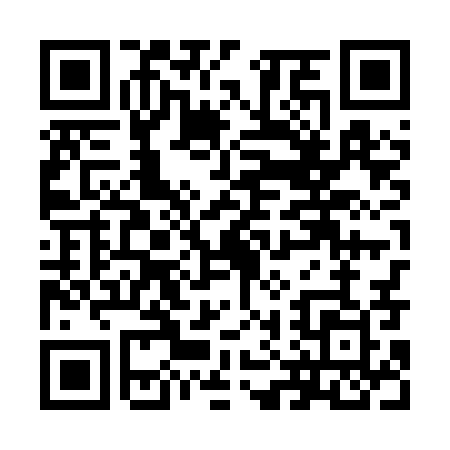 Prayer times for Pawlow Szkolny, PolandMon 1 Apr 2024 - Tue 30 Apr 2024High Latitude Method: Angle Based RulePrayer Calculation Method: Muslim World LeagueAsar Calculation Method: HanafiPrayer times provided by https://www.salahtimes.comDateDayFajrSunriseDhuhrAsrMaghribIsha1Mon4:196:1712:465:137:169:072Tue4:166:1512:455:147:179:093Wed4:136:1212:455:157:199:114Thu4:106:1012:455:177:219:135Fri4:076:0812:455:187:229:156Sat4:056:0612:445:197:249:187Sun4:026:0312:445:207:269:208Mon3:596:0112:445:217:279:229Tue3:565:5912:445:227:299:2410Wed3:535:5712:435:247:319:2711Thu3:505:5512:435:257:329:2912Fri3:475:5212:435:267:349:3213Sat3:445:5012:425:277:369:3414Sun3:415:4812:425:287:379:3615Mon3:385:4612:425:297:399:3916Tue3:355:4412:425:307:419:4117Wed3:325:4212:425:317:429:4418Thu3:295:4012:415:337:449:4619Fri3:255:3812:415:347:469:4920Sat3:225:3512:415:357:479:5221Sun3:195:3312:415:367:499:5422Mon3:165:3112:405:377:519:5723Tue3:135:2912:405:387:5210:0024Wed3:095:2712:405:397:5410:0225Thu3:065:2512:405:407:5510:0526Fri3:035:2312:405:417:5710:0827Sat2:595:2112:405:427:5910:1128Sun2:565:1912:395:438:0010:1429Mon2:535:1812:395:448:0210:1730Tue2:495:1612:395:458:0410:20